THE NATIONAL PONY SOCIETY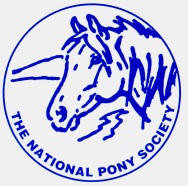 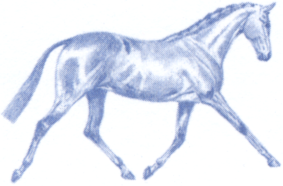 Patron: HRH The Princess RoyalThe Arthur Rank Centre, Stoneleigh Park, Warwickshire, CV8 2LGadmin@nationalponysociety.com 	      www.nationalponysociety.com 			01420 88333NPS JUDGES ASSESSMENT SCHEME APPLICATION FORMPLEASE NOTE: In any one year members can apply to be assessed for ONE PANEL ONLY.   Applicants should read the current relevant Scheme Definition before applyingPanel for which you are applying: (please tick one box only) Mixed Mountain & Moorland     	              Mixed Mountain & Moorland WHP   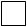 Combined Show Hunter & Show Pony Breeding          Plaited WHP             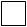 Your Details: Title:______  Initials:________ Surname: ________________________________ NPS Membership No: _________ 					       (Capitals please)Address: ______________________________________________________________________________________	______________________________________________________________________________________________________________________________________________________________________Post Code _____________________Tel No:_____________________________________  Mobile No:  __________________________________________ Email address: _____________________________________________________________________________________Date of Birth: _____________________ (Applicants must be 25 years or over on 1st January in the year they apply)    Basis of your Eligibility (please tick and record details as appropriate)I am an NPS member I have been a Native Breed Society Member for the previous four years (concurrent)        Breed Society:   _________________    Membership No ___________ Commencement Date: _________________I have been nominated by the ___________________________Breed Society/Stud Book 	I am on the ______________________________ Breed Society Judges Panel                    Nominations: I am being nominated by the following two NPS Senior A Panel Judges: (Capitals please) 1. Name (Proposer)__________________________________________  Membership No:_______________2. Name(Seconder)__________________________________________  Membership No:_______________Are you already on any Judges Panels?  Please list them and the date appointed.Panel :_____________________________________________________	Date Appointed_____________________Panel: _____________________________________________________	Date Appointed_____________________Panel: _____________________________________________________	Date Appointed_____________________Do you breed horses/ponies?  If so, please state which breeds and how long you have been breeding them.(E.g. How many foals have you bred?  Do you stand a stallion at stud etc.)__________________________________________________________________________________________________________________________________________________________________________________________________________________________________________________________________________________________Do you show horses/ponies?  If so, please state which breeds and how long you have been showing them. ie. At what level have you shown, what success have you achieved under saddle and in-hand?__________________________________________________________________________________________________________________________________________________________________________________________________________________________________________________________________________________________Are you engaged professionally in breeding, showing or producing horses/ponies? (Please provide full details including length of time and what sections.)__________________________________________________________________________________________________________________________________________________________________________________________________________________________________________________________________________________________Do you ride?     YES/NO        (Outline your riding ability)              ____________________________________________________________________________________________________________________________________________________________________________________________Please list the shows in which you have had stewarding experience* and give dates.*This is highly recommended.Have you familiarised yourself with the NPS Rule book?    (Please tick as appropriate)     			 Yes                        No Please give any further information that you feel may be helpful to your application on this page and sign. (Please state why you wish to become an NPS Judge and how much time you would be able to dedicate to this.)Please note it is highly recommended that applicants for the M&M panel attend as many Breed Events as possible before returning their CV._________________________________________________________________________________________________________________________________________________________________________________________________________________________________________________________________________________________________________________________________________________________________________________________________________________________________________________________________________________________________________________________________________________________________________________________________________________________________________________________________________________________________________________________________________________________________________________________________________________________________________________________________________________________________________________________________________________________________________________________________________________________________________________________________________________________________________________________________________________________________________________________________________________________________________________________________________________________________________________________________________________________________________________________________________________________________________________________________________________________________________________________________________________________________SIGNATURE OF APPLICANT _________________________________________Date____________________Notes: Please complete the first box on the Proposer’s Questionnaire and the Seconder’s Questionnaires and send a copy of your CV together with the Questionnaires to your Proposer and Seconder.  Please provide them with an SAE for them to post the completed Questionnaire to the NPS Office. Please send the completed Application Form, CV and a copy of the Breed Event Card (M&M Panel Applicants only) direct to the NPS Office. 